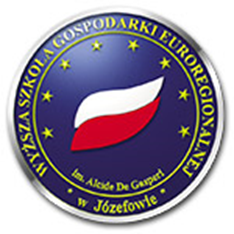 Wyższa Szkoła Gospodarki Euroregionalnej im. Alcide De Gasperi w JózefowieDZIENNIK PRAKTYK
STUDIA PODYPLOMOWEW ZAKRESIELogopedia..................................................................................................................imię i nazwisko słuchacza………………………………………………………………………………………….Nr albumuPraktyki zaliczono na ocenę ............................................Data i podpis opiekuna   ..........................................................................................Podpis praktykanta………………..……… PROTOKÓŁ ZALICZENIA PRAKTYK
w ramach studiów podyplomowychImię i nazwisko słuchacza……………………………………………….………..      Numer albumu ……………………………………………………………………      Opiekun w Instytucji ……………………………………………………………..Praktykę zaliczono       ...……………………….…………………..……………………………(data, pieczątka i podpis Kierownika Studiów Podyplomowych w WSGEPrzykładowy arkusz obserwacji zajęć w ramach praktyki w zakresie „Logopedii”Imię i nazwisko słuchacza ....................................................................Data ....................................................................Klasa/grupa przedszkolna/ praca indywidualna z uczniem /dzieckiem/…………………………………………………………………………………………….Nauczyciel prowadzący ............................................................................................................................................Miejsce zajęć (placówka, w której słuchacz obserwuje prowadzone zajęcia) .....................................................................................................................................................Liczba uczniów ...............................Temat zajęć (podaj temat główny realizowany przez nauczyciela w danym dniu)..........................................................................................................................................................................................................................................................................................................Cele zajęć (podaj cele ogólne i szczegółowe) ....................................................................................................................................................................................................................................................................................................................................................................................................................................................................................................................................................................................Metody prowadzenia zajęć................................................................................................................................................................................................................................................................................................................................................................................................................................................................................................................................................................................................................................................................................................................................................................................................................................................................................................................................................................................................................................................................................Pomoce dydaktyczne (wykorzystane do prowadzenia zajęć)..........................................................................................................................................................................................................................................................................................................Przebieg zajęćZadania, Czas, Wskazówki organizacyjno-metodyczne, Podaj w punktach harmonogram zajęć w przedszkolu/szkole, Wymień zadania realizowane przez nauczyciela, Podaj orientacyjny czas trwania poszczególnych zajęć, Wymień wskazania lub zalecenia dotyczące prowadzenia zajęć formułowane przez nauczyciela – opiekuna.………………………………………………………………………………………………………………………………………………………………………………………………………………………………………………………………………………………………………………………………………………………………………………………………………………………………………………………………………………………………………………………………………………………………………………………………………………Uwagi i spostrzeżenia słuchacza:Podaj swoje uwagi dotyczące organizacji, przebiegu zajęć, realizacji założonych celów, sposobów rozwiązywania ewentualnych problemów i trudności pojawiających się w trakcie realizacji zajęć................................................................................................................................................................................................................................................................................................................................................................................................................................................................................................................................................................................................................................................................................................................................................................................................................................................................................................................................................................................................................................................................................................................................................................................................................................................……………………….			     ……………………………………………….(data i podpis słuchacza)				 (data i podpis nauczyciela prowadzącego zajęcia)Przykładowy konspekt zajęć prowadzonych w ramach praktykiz zakresu „LOGOPEDII”Imię i nazwisko słuchacza, zakres Studiów Podyplomowych i nr albumu……………………………………………………………………………………………….……………………………………………………………………………………………….1. Czas i miejsce zajęć: ……………………………………………………………..……………… 2. Uczestnicy (uczestnik) zajęć  ..................................................................................................................………………………………………………………………………………………………………..3. Temat lub tematyka zajęć: ……………………………………………………………………… ………………………………………………………………………………………………………………………………………………..………….………………………………………………………….… 4. Zamierzone cele zajęć:........................................................................................................................................................................................…………………………………………………………………………………………………………5. Forma zajęć: ………………………………………………………………………...…………… …………………………………………………………………………………………...………… 6. Metody prowadzenia zajęć: ……………………………………………………………………... ……………………………………………………………………….…….………………… 7. Środki dydaktyczne: ……………………………………………………………………………... ……………………………………………………………………………………..…………………… 8. Przebieg zajęć: …………………………………………………………………………………… ………………………………………………………………………………………………..…………………………………………………………………………………………..…………………………………………………………………………………………………………………………..………………………………………………………………………………………………..……………………………………………………………………………………………………………..………………………………………………………………………………………………………..……………………………………………………………………………………………………………..…………………………………………………………………………………………………..…… 9. Ewaluacja przeprowadzonych zajęć (dokonuje student): -  mocne strony: …………………………………………………………..………………………… ………………………………………………………………………………………………..………………………………………………………………………………………………..……………………………………………………………………………………………………………..…………………………………………………………………………………………………..…… -  słabe strony: ………………………………………………………………………..……………… ………………………………………………………………………………………………..………………………………………………………………………………………………..……………………………………………………………………………………………………………..…………………………………………………………………………………………………..…… -  wnioski: ………………………………………………………………………..………………….. ………………………………………………………………………………………………..………………………………………………………………………………………………..……………………………………………………………………………………………………………..…………………………………………………………………………………………………..…… Uwagi o uczniach z uwzględnieniem: ……………………………………………………………………………………… ……………………………………………………………………………………..……..………………………………………………………………………………………………..…………………..………………………………………………………………………………………..……………………..………………………………………………………………………………..…………………………..…… Uwagi oceniającego zajęcia: …………………………………………………………………………… ……………………………………………………………………………………..……..………………………………………………………………………………………………..…………………..………………………………………………………………………………………..……………………..………………………………………………………………………………..…………………………..………………………………………………………………………………………………………………………………………………………………………………………………………………………………............................................................................(data i podpis opiekuna praktyki)CAŁOŚĆ PRAKTYK180 GODZINCele praktyki:Celem praktyki jest gromadzenie doświadczeń związanych z pracą korekcyjno-kompensacyjna logopedy, dydaktyczną i terapeutyczną z dziećmi i młodzieżą z zaburzeniami oraz wadami wymowy oraz konfrontowanie nabywanej wiedzy psychologiczno - pedagogicznej z zakresu działań logopedycznych oraz terapeutycznych z rzeczywistością pedagogiczną w działaniu praktycznym. Formy praktyki:Słuchacz odbywa praktykę poprzez następujące formy:1. obserwacje lekcji/zajęć i innych form pracy logopedy z uczniem z zaburzeniami i różnymi rodzajami trudności w zakresie mowy w przedszkolu, szkole lub placówce (30 godzin),2. asystowanie logopedzie a także nauczycielowi w prowadzeniu zajęć lekcyjnych i pozalekcyjnych w placówkach kształcenia integracyjnego / kształcenia specjalnego - przedszkola, szkoły podstawowe (30 godz.)3. samodzielne przygotowanie i przeprowadzenie pod nadzorem opiekuna praktyk i logopedy różnych form zajęć dla uczniów z zaburzeniami i różnymi rodzajami trudności w zakresie mowy, (co najmniej 40 godzin),4. współdziałanie z opiekunem praktyk w planowaniu lekcji/zajęć i innych czynności logopedycznych, realizacji i dokumentowaniu swoich zajęć w trakcie praktyki (40 godzin),5. konsultacje z dyrektorem szkoły lub placówki, opiekunem praktyk, logopedą a także z psychologiem lub pedagogiem (20 godzin)6. aktywności własna słuchacza na którą składa się 20 godzin praktyk w zakresie: udział lub organizacja dodatkowych zajęć dla dzieci np. półkolonie, pikniki , wolontariat itp.przeprowadzenie badań do pracy końcowej, obserwacja ucznia, którego diagnozę opracuje praktykant itp.możliwa jest też współpraca z instytucjami związanymi z placówką Czas i miejsce odbywania praktyki:Słuchacz (praktykant)  trzysemestralnych studiów podyplomowych  powinien odbyć praktykę kształtującą jego kompetencje logopedyczne oraz opiekuńczo – wychowawcze, terapeutyczne  i dydaktyczne w wymiarze 180 godzin w   przedszkolach, szkołach oraz innych placówkach oświatowo – wychowawczych zajmujących się osobami zaburzeniami i różnymi rodzajami trudności w zakresie mowy. Jeśli jednak słuchacz nie ma możliwości podjęcia praktyki w takiej instytucji to może realizować ją (w całości) w szkole lub przedszkolu ogólnodostępnym pod warunkiem, że Dyrektor pisemnie potwierdzi, że w placówce uczą się dzieci z orzeczeniami o konieczności interwencji logopedycznej. Realizacja praktyki1. Słuchacz poznaje specyfikę szkoły lub placówki, w której praktyka jest odbywana, realizowane przez szkołę lub placówkę zadania logopedyczne, dydaktyczne, opiekuńczo- wychowawcze, terapeutyczne organizację pracy szkoły lub placówki, pracowników, uczestników procesów pedagogicznych prowadzoną przez szkołę lub placówkę dokumentację 2. Słuchacz dokonuje obserwacji pedagogicznej, właściwie analizuje i interpretuje zjawiska w zakresie: aktywności poszczególnych uczniów, z uwzględnieniem specyfiki zaburzeń i nieprawidłowości rozwojowych gównie z zaburzeniami i różnymi rodzajami trudności w zakresie mowy, czynności podejmowanych przez opiekuna praktyk w toku prowadzonych przez niego zajęć dydaktycznych, opiekuńczo- wychowawczych, terapeutycznych oraz aktywności uczniów ze specjalnymi potrzebami edukacyjnymi, głównie zaburzeniami i różnymi rodzajami trudności w zakresie mowy,  toku metodycznego zajęć z  dziećmi i młodzieżą z zaburzeniami i różnymi rodzajami trudności w zakresie mowy, stosowanych przez logopedę metod, form pracy i wykorzystywanych pomocy dydaktycznych, z uwzględnieniem innych rodzaju niepełnosprawności (jeżeli występują).3. Słuchacz analizuje i interpretuje zaobserwowane i doświadczane sytuacje i zdarzenia pedagogiczne, w tym: prowadzi dokumentację praktyki, konfrontuje wiedzę teoretyczną z praktyką, ocenia własne funkcjonowanie w toku realizowania zadań (dostrzega swoje mocne i słabe strony), konsultuje się z opiekunem praktyk w celu omawiania obserwowanych i prowadzonych działań,Na 20 godzin praktyk w zakresie aktywności własnej słuchacza składa się: udział lub organizacja dodatkowych zajęć dla dzieci np. półkolonie, pikniki , wolontariat itp. przeprowadzenie badań do pracy końcowej, obserwacja ucznia, którego diagnozę opracuje praktykant itp.-  możliwa jest też współpraca z instytucjami związanymi z placówkąObowiązki słuchacza-praktykanta:1.Słuchacz zobowiązany jest do odbycia praktyki w terminie wyznaczonym przez uczelnię oraz zaliczenia jej w terminie nie dłuższym niż dwa tygodnie po jej zakończeniu.2. Bezpośrednim przełożonym słuchacza w czasie praktyki jest nauczyciel/ wychowawca-opiekun z ramienia placówki oświatowej.3. Słuchacz – praktykant dokumentuje swoją pracę wg wzoru w Dzienniku praktyk na bieżąco.Słuchacze przestrzegają przepisów dyscypliny pracy, BHP i tajemnicy służbowej.5. Słuchacz dba o wysoki poziom zadań realizowanych w czasie praktyki.6. Na zakończenie praktyki słuchacz wpisuje swoje uwagi o przebiegu praktyk w odpowiednim miejscu w Dzienniku praktyk uwzględniając liczbę hospitowanych zajęć dydaktyczno-wychowawczych, liczbę zajęć przeprowadzonych samodzielnie oraz określa jakie rozwinął i jakie nabył nowe umiejętności podczas realizacji programu praktyk. Obowiązki opiekuna praktyki z ramienia placówki :1. Opiekun praktyk pozostaje w kontakcie ze szkołą wyższą, bierze udział w kształceniu przyszłego pedagoga, wychowawcy.2. Opiekun sprawuje fachową opiekę nad praktykantem, udziela mu porad i wskazówek niezbędnych do realizacji zadań dydaktyczno-wychowawczych.3. Ustala szczegółowy plan praktyki i czuwa nad prawidłowym jej przebiegiem.4. Akceptuje opracowane przez słuchacza konspekty zajęć dydaktyczno-wychowawczych, hospituje je i omawia je ze słuchaczem.5. Wprowadza słuchacza w środowisko placówki 6. Sprawuje merytoryczny nadzór nad słuchaczem-praktykantem.7. Dokonuje wymaganych wpisów w Dzienniku praktyk (opinia i proponowana ocena za całokształt pracy słuchacza).Obowiązki opiekuna praktyki z ramienia uczelni:1. Jest odpowiedzialny za prawidłowy przebieg praktyki pedagogicznej. Współpracuje z opiekunem praktyk z ramienia placówki.2. Przygotowuje słuchaczy do realizacji praktyk.3. Czuwa nad prawidłowym jej przebiegiem.4. Analizuje i opiniuje dokumentację zamieszczoną w Dzienniku praktyk.Warunki zaliczenia praktykiPodstawą zaliczenia praktyki jest wypełniony wg wzoru Dziennik praktyk: przebieg praktyki, opinie i uwagi słuchacza o przebiegu praktyki, proponowana ocena wyrażona za pomocą stopnia przez opiekuna praktyk, zaliczenie praktyk potwierdzone podpisami opiekuna praktyk z ramienia uczelni.Do Dziennika praktyk dołącza się:5 arkuszy obserwowanych (hospitowanych) lekcji (zajęć)5 konspektów samodzielnie przeprowadzonych lekcji (zajęć) opracowanych samodzielnie przez praktykanta (słuchacza) na wzorach dołączonych do niniejszego Dziennika praktykDane słuchacza odbywającego praktykęImię i nazwisko………………………………………………………….......................Rok.......................semestr:………………………………………………………….....Dane dotyczące placówki edukacyjnej (nazwa, adres, imię i nazwisko opiekuna praktyki)……………………………………………………………..............................…………………………………………………………………………………………………………………………………………….…………………………………Przebieg praktyki Termin i liczba godzin trwania praktyki.   od ..........................do ............................  liczba godzin:180 Przebieg praktykiDane słuchacza odbywającego praktykęImię i nazwisko………………………………………………………….......................Rok.......................semestr:………………………………………………………….....Dane dotyczące placówki edukacyjnej (nazwa, adres, imię i nazwisko opiekuna praktyki)……………………………………………………………..............................…………………………………………………………………………………………………………………………………………….…………………………………Przebieg praktyki Termin i liczba godzin trwania praktyki.   od ..........................do ............................  liczba godzin:180 Przebieg praktykiDane słuchacza odbywającego praktykęImię i nazwisko………………………………………………………….......................Rok.......................semestr:………………………………………………………….....Dane dotyczące placówki edukacyjnej (nazwa, adres, imię i nazwisko opiekuna praktyki)……………………………………………………………..............................…………………………………………………………………………………………………………………………………………….…………………………………Przebieg praktyki Termin i liczba godzin trwania praktyki.   od ..........................do ............................  liczba godzin:180 Przebieg praktykiDane słuchacza odbywającego praktykęImię i nazwisko………………………………………………………….......................Rok.......................semestr:………………………………………………………….....Dane dotyczące placówki edukacyjnej (nazwa, adres, imię i nazwisko opiekuna praktyki)……………………………………………………………..............................…………………………………………………………………………………………………………………………………………….…………………………………Przebieg praktyki Termin i liczba godzin trwania praktyki.   od ..........................do ............................  liczba godzin:180 Przebieg praktykiDane słuchacza odbywającego praktykęImię i nazwisko………………………………………………………….......................Rok.......................semestr:………………………………………………………….....Dane dotyczące placówki edukacyjnej (nazwa, adres, imię i nazwisko opiekuna praktyki)……………………………………………………………..............................…………………………………………………………………………………………………………………………………………….…………………………………Przebieg praktyki Termin i liczba godzin trwania praktyki.   od ..........................do ............................  liczba godzin:180 Przebieg praktykiDane słuchacza odbywającego praktykęImię i nazwisko………………………………………………………….......................Rok.......................semestr:………………………………………………………….....Dane dotyczące placówki edukacyjnej (nazwa, adres, imię i nazwisko opiekuna praktyki)……………………………………………………………..............................…………………………………………………………………………………………………………………………………………….…………………………………Przebieg praktyki Termin i liczba godzin trwania praktyki.   od ..........................do ............................  liczba godzin:180 Przebieg praktykiStruktura organizacyjna praktykiPotwierdzenie praktykiPotwierdzenie praktykiPotwierdzenie praktykiPotwierdzenie praktykiPotwierdzenie praktykiStruktura organizacyjna praktykiOpis wykonywanych czynnościDatarozpoczęciaData zakończeniaIlość godzinPodpis opiekunaObserwacje lekcji/zajęć i innych form pracy logopedy z uczniem z  zaburzeniami i różnymi rodzajami trudności w zakresie mowy w przedszkolu, szkole lub placówce (30 godz)Obserwacja 5 zajęć  na podstawie których opracować należy pięć arkuszy obserwacjiAsystowanie logopedzie a także nauczycielowi w prowadzeniu zajęć lekcyjnych i pozalekcyjnych i innych form działalności w placówkach kształcenia integracyjnego / kształcenia specjalnego - przedszkola, szkoły podstawowej (30 godz.)Samodzielne przygotowanie i przeprowadzenie pod nadzorem opiekuna dydaktycznego oraz logopedy różnych form zajęć dla uczniów z  zaburzeniami i różnymi rodzajami trudności w zakresie mowy (40 godz.)Przeprowadzenie 5 lekcji (zajęć) do których opracować należy pięć konspektówWspółdziałanie z opiekunem praktyk i logopedą w planowaniu lekcji/zajęć, realizacji i dokumentowaniu swoich zajęć w trakcie praktyki (40 godz.)Konsultacje z dyrektorem szkoły lub placówki, opiekunem praktyk, logopedą oraz psychologiem lub pedagogiem (20 godz.)Aktywności własna słuchacza na którą składa się 20 godzin praktyk w zakresie: udział lub organizacja dodatkowych zajęć dla dzieci np. półkolonie, pikniki , wolontariat itp.przeprowadzenie badań do pracy końcowej, obserwacja ucznia, którego diagnozę opracuje praktykant itp.możliwa jest też współpraca z instytucjami związanymi z placówką Opinia  o pracy słuchacza podczas praktyk.......................................................................................................................................................................................................................................................................................................................................................................................................................................................................................................................................................................................................................................................................................................................................................................................................................................................................................................................................................................................................................................................................................................................................................................................................................................................................................................................................................................................................................................................................................................................................................................................................................................................................................................................................................................................................................................................................................................................................................................................Opinia  o pracy słuchacza podczas praktyk.......................................................................................................................................................................................................................................................................................................................................................................................................................................................................................................................................................................................................................................................................................................................................................................................................................................................................................................................................................................................................................................................................................................................................................................................................................................................................................................................................................................................................................................................................................................................................................................................................................................................................................................................................................................................................................................................................................................................................................................................Opinia  o pracy słuchacza podczas praktyk.......................................................................................................................................................................................................................................................................................................................................................................................................................................................................................................................................................................................................................................................................................................................................................................................................................................................................................................................................................................................................................................................................................................................................................................................................................................................................................................................................................................................................................................................................................................................................................................................................................................................................................................................................................................................................................................................................................................................................................................................Opinia  o pracy słuchacza podczas praktyk.......................................................................................................................................................................................................................................................................................................................................................................................................................................................................................................................................................................................................................................................................................................................................................................................................................................................................................................................................................................................................................................................................................................................................................................................................................................................................................................................................................................................................................................................................................................................................................................................................................................................................................................................................................................................................................................................................................................................................................................................Opinia  o pracy słuchacza podczas praktyk.......................................................................................................................................................................................................................................................................................................................................................................................................................................................................................................................................................................................................................................................................................................................................................................................................................................................................................................................................................................................................................................................................................................................................................................................................................................................................................................................................................................................................................................................................................................................................................................................................................................................................................................................................................................................................................................................................................................................................................................................Opinia  o pracy słuchacza podczas praktyk.......................................................................................................................................................................................................................................................................................................................................................................................................................................................................................................................................................................................................................................................................................................................................................................................................................................................................................................................................................................................................................................................................................................................................................................................................................................................................................................................................................................................................................................................................................................................................................................................................................................................................................................................................................................................................................................................................................................................................................................................Opinia  o pracy słuchacza podczas praktyk.......................................................................................................................................................................................................................................................................................................................................................................................................................................................................................................................................................................................................................................................................................................................................................................................................................................................................................................................................................................................................................................................................................................................................................................................................................................................................................................................................................................................................................................................................................................................................................................................................................................................................................................................................................................................................................................................................................................................................................................................Nazwa i adres placówki oświatowej(nazwa/pieczątka)Potwierdzenie zakończenia praktyki(data, pieczątka i podpis Dyrektora)Liczba zrealizowanych godzin:  ………………………   ………….……………………………..Podpis Opiekuna z placówki oświatowejLiczba zrealizowanych godzin:  ………………………   ………….……………………………..Podpis Opiekuna z placówki oświatowej